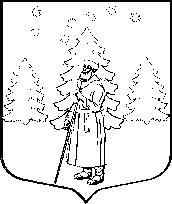 СОВЕТ ДЕПУТАТОВМУНИЦИПАЛЬНОГО ОБРАЗОВАНИЯ«СУСАНИНСКОЕ  СЕЛЬСКОЕ ПОСЕЛЕНИЕ»ГАТЧИНСКОГО МУНИЦИПАЛЬНОГО РАЙОНАЛЕНИНГРАДСКОЙ ОБЛАСТИРЕШЕНИЕ01  марта  2018г                                                                                                № 218Руководствуясь Федеральным законом от 25.12.2008 № 273-ФЗ "О противодействии коррупции", Федеральным законом от 03.12.2012 № 230-ФЗ «О контроле за соответствием расходов лиц, замещающих государственные должности, и иных лиц их доходам»; Указом Президента Российской Федерации от 02.04.2013 № 310 «О мерах по реализации отдельных положений Федерального закона «О контроле за соответствием расходов лиц, замещающих государственные должности, и иных лиц их доходам»;Указом Президента Российской Федерации от 08.07.2013 № 613 «Вопросы противодействия коррупции»; областного закона от 15.12.2017 № 80-оз "О порядке представления гражданами, претендующими на замещение должности главы местной администрации по контракту, муниципальной должности, и лицами, замещающими такие должности, сведений о доходах, расходах, об имуществе и обязательствах имущественного характера и о порядке проверки достоверности и полноты указанных сведений", с учетом Постановления Правительства Ленинградской  области  от 21.10.2013  № 349  «Об  утверждении  порядка размещения сведений о доходах, расходах, об имуществе и обязательствах имущественного характера лиц замещающих отдельные государственные должности Ленинградской области, отдельные должности государственной гражданской службы, Ленинградской области, членов их семей в информационно-телекоммуникационной сети «Интернет» на официальных сайтах государственных органов Ленинградской области и предоставлении этих сведений общероссийским средствам массовой информации для опубликования», руководствуясь Уставом муниципального образования «Сусанинское сельское поселение» Совет депутатов  МО «Сусанинское сельское поселение»РЕШИЛ: 1. Утвердить Порядок размещения сведений о доходах, расходах, об имуществе и обязательствах имущественного характера депутатов совета депутатов муниципального образования «Сусанинское сельское поселение» (далее – МО «Сусанинское сельское поселение»), и членов их семей в информационно-телекоммуникационной сети интернет на официальном сайте Сусанинского сельского поселения и предоставления этих сведений общероссийским средствам массовой информации для опубликования в новой редакции, согласно приложению.2. Считать утратившим силу решения совета депутатов МО «Сусанинское сельское поселение» от 24.03.2016 № 111 «Об утверждении Порядка размещения сведений о доходах, расходах, об имуществе и обязательствах имущественного характера  депутатов совета депутатов  Совета депутатов МО «Сусанинское сельское поселение» и членов их семей в информационно-телекоммуникационной сети интернет на официальном сайте Сусанинского сельского поселения и предоставления этих сведений общероссийским средствам массовой информации для опубликования» и от 23.11.2017 № 196 «О внесении изменений решение Совета депутатов № 111 от 23.04.2016 «Об утверждении Порядка размещения сведений о доходах, расходах, об имуществе и обязательствах имущественного характера депутатов Совета депутатов МО «Сусанинское сельское поселение» и членов их семей в информационно-телекоммуникационной сети интернет на официальном сайте Сусанинского сельского поселения и предоставления этих сведений общероссийским средствам массовой информации для опубликования».3. Настоящее решение вступает в силу со дня его официального опубликования в сетевом издании «Гатчинская правда.ру» и на официальном сайте Сусанинского сельского поселения.  Глава МО «Сусанинское сельское поселение»                        Е.Ю. ВахринаПорядок размещения сведений о доходах, расходах, об имуществеи   обязательствах  имущественного  характера  депутатовСовета  депутатов  МО «Сусанинское  сельское поселение»и членов их семей  в  информационно-телекоммуникационной сети интернет  на официальном сайте Сусанинского сельского поселения и предоставления этих сведений общероссийским средствам массовой информации для опубликования в новой редакции.1. Настоящим Порядком устанавливаются обязанность лиц, ответственных за кадровую работу в аппарате совета депутатов МО «Сусанинское сельское поселение» (далее – кадровая служба)  по размещению сведений о доходах, расходах, об имуществе и обязательствах имущественного характера депутатов совета депутатов МО «Сусанинское сельское поселение» (далее депутаты) и членов их семей в информационно-телекоммуникационной сети интернет на официальном сайте Сусанинского сельского поселения и представления этих сведений общероссийским средствам массовой информации для опубликования. Настоящий порядок не распространятся на главу МО «Сусанинское сельское поселение». 2. На официальном сайте Сусанинского сельского поселения размещаются и общероссийским средствам массовой информации представляются для опубликования следующие сведения о доходах, расходах, об имуществе и обязательствах имущественного характера депутатов, а также сведений о доходах, расходах об имуществе и обязательствах имущественного характера их супруг (супругов) и несовершеннолетних детей:а) перечень объектов недвижимого имущества, принадлежащих  депутату, его супруге (супругу) и несовершеннолетним детям на праве собственности или находящиеся в их пользовании, с указанием вида, площади и страны расположения каждого из таких объектов; б) перечень транспортных средств с указанием вида и марки, принадлежащих на праве собственности депутату, его супруге (супругу) и несовершеннолетним детям; в) декларированный годовой доход  депутата его супруги  (супруга) и несовершеннолетних детей;г) сведения об источниках получения средств, за счет которых совершена сделка по приобретению земельного участка, другого объекта недвижимого имущества, транспортного средства, ценных бумаг, акций (долей участия, паев в уставных (складочных) капиталах организаций), если сумма сделки превышает общий доход депутата и его супруги (супруга) за три последних года, предшествующих совершению сделки.3. В размещаемых на официальном сайте и представляемых общероссийским средствам массовой информации для опубликования сведениях о доходах, расходах, об имуществе и обязательствах имущественного характера запрещается указывать:а) иные сведения (кроме указанных в пункте 2 настоящего Порядка) о доходах депутата, его супруги (супруга) и несовершеннолетних детей, об имуществе, принадлежащем на праве собственности названным лицам, и об их обязательствах имущественного характера; б) персональные данные супруги (супруга), детей и иных членов семьи  депутата;в) данные, позволяющие определить место жительства, почтовый адрес, телефон и иные индивидуальные средства коммуникации депутата, его супруги (супруга), детей и иных членов семьи;г) данные, позволяющие определить местонахождение объектов недвижимого имущества, принадлежащих депутату его супруге (супругу), детям, иным членам семьи на праве собственности или находящихся в их пользовании;д) информацию, отнесенную к государственной тайне или являющуюся конфиденциальной.	4.Сведения, указанные в пункте 2 настоящего Порядка, размещаются в сети интернет на официальном сайте Сусанинского сельского поселения и предоставляются общероссийским средствам массовой информации по форме согласно приложению к настоящему Порядку.Заполнение формы осуществляется кадровой службой на основании копии справки о доходах, расходах, об имуществе и обязательствах имущественного характера с отметкой о приеме представленной депутатом не позднее 30 апреля года, следующего за отчетным.	Сведения, указанные в пункте 2 настоящего Порядка, ежегодно обновляются в течение 14 рабочих дней со дня истечения срока, установленного для их предоставления.5. Работники кадровой службы, обеспечивающие размещение сведений о доходах, расходах, об имуществе и обязательствах имущественного характера на официальных сайтах и их представление общероссийским средствам массовой информации для опубликования,  несут в соответствии с законодательством  Российской Федерации ответственность за несоблюдение настоящего Порядка, а также за разглашение сведений, отнесенных к государственной тайне или являющихся конфиденциальными.СВЕДЕНИЯо доходах, расходах, об имуществе и обязательствах имущественного характера за периодОб утверждении Порядка размещения сведений о доходах, расходах, об имуществе и обязательствах имущественного характера депутатов совета депутатов муниципального образования «Сусанинское сельское поселение» и членов их семей в информационно-телекоммуникационной сети интернет на официальном сайте Сусанинского сельского поселения и предоставления этих сведений общероссийским средствам массовой информации для опубликования в новой редакцииПриложение к  решению Совета депутатовМО «Сусанинское сельское поселение»от  01.03..2018  № 218Приложение    к Порядку размещения сведений о доходах, расходах, об имуществе и обязательствах имущественного характера депутатов совета депутатов МО «Сусанинское сельское поселение» и членов их семей в информационно-телекоммуникационной сети интернет на официальном сайте Сусанинского сельского поселения и предоставления этих сведений общероссийским средствам массовой информации для опубликования с 1 января 20года по 31 декабря 20года№
п/пФамилия
и инициалы лица,
чьи сведения
размещаютсяДолжностьОбъекты недвижимости,
находящиеся в собственностиОбъекты недвижимости,
находящиеся в собственностиОбъекты недвижимости,
находящиеся в собственностиОбъекты недвижимости,
находящиеся в собственностиОбъекты недвижимости,
находящиеся в пользованииОбъекты недвижимости,
находящиеся в пользованииОбъекты недвижимости,
находящиеся в пользованииТранспортные средства
(вид, марка)Декларированный годовой доход 
(руб.)Сведения
об источниках
получения средств,
за счет которых
совершены сделки
(совершена  сделка) 
(вид приобретенного
имущества,
источники)№
п/пФамилия
и инициалы лица,
чьи сведения
размещаютсяДолжностьвид
объектоввид
собственностиплощадь(кв. м)страна
расположениявид
объектаплощадь
(кв. м)страна
расположенияТранспортные средства
(вид, марка)Декларированный годовой доход 
(руб.)Сведения
об источниках
получения средств,
за счет которых
совершены сделки
(совершена  сделка) 
(вид приобретенного
имущества,
источники)11Супруга (супруг)1Несовершеннолетний ребенок 22Супруга (супруг)2Несовершенно-летний ребенок 